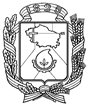 АДМИНИСТРАЦИЯ ГОРОДА НЕВИННОМЫССКАСТАВРОПОЛЬСКОГО КРАЯПОСТАНОВЛЕНИЕ29.06.2020                                  г. Невинномысск                                         № 929О признании утратившими силу некоторых постановлений администрации города Невинномысска В соответствии с постановлением Губернатора Ставропольского края от 26 марта 2020 г. № 119 «О комплексе ограничительных и иных мероприятий по снижению рисков распространения новой коронавирусной инфекции COVID-2019 на территории Ставропольского края», постановляю:1. Признать утратившими силу следующие постановления администрации города Невинномысска:от 20.03.2020 № 435 «О запрете проведения культурно-просветительных, театрально-зрелищных, выставочных, спортивных и иных мероприятий на территории города Невинномысска»;от 22.05.2020 № 744 «Об утверждении Порядка выдачи специальных пропусков гражданам, имеющим необходимость покинуть место проживания (пребывания) в случаях, носящих неотложный характер, на территории города Невинномысска и проставления печати администрации города Невинномысска на специальных пропусках на право передвижения, выдаваемых работникам индивидуальными предпринимателями, осуществляющими деятельность на территории города Невинномысска, деятельность которых не приостановлена».2. Опубликовать настоящее постановление в газете «Невинномысский рабочий», а также разместить в сетевом издании «Редакция газеты «Невинномысский рабочий» и на официальном сайте администрации города Невинномысска в информационно-телекоммуникационной сети «Интернет».Глава города НевинномысскаСтавропольского края                                                                    М.А. Миненков